ПРОГРАМА ЗА РАЗВИТИЕ НА СЕЛСКИТЕ РАЙОНИ ЗА ПЕРИОДА 2014–2020 Г.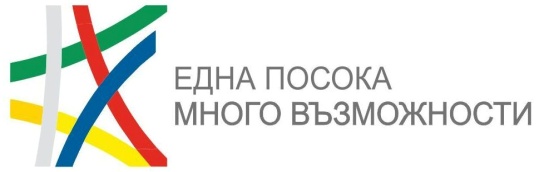 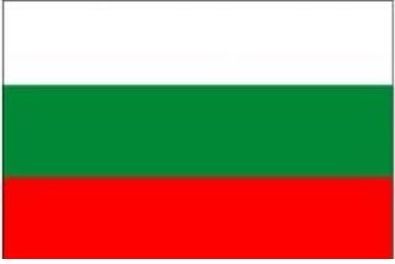 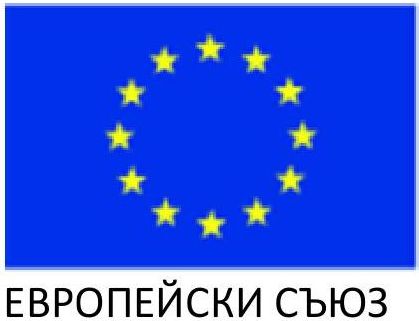 ЕВРОПЕЙСКИ ЗЕМЕДЕЛСКИ ФОНД ЗА РАЗВИТИЕ НА СЕЛСКИТЕ РАЙОНИ:"ЕВРОПА ИНВЕСТИРА В СЕЛСКИТЕ РАЙОНИ"МЯРКА 1 "ТРАНСФЕР НА ЗНАНИЯ И ДЕЙСТВИЯ ЗА ОСВЕДОМЯВАНЕ"ПОДМЯРКА 1.2. "ДЕМОНСТРАЦИОННИ ДЕЙНОСТИ ПО ОСВЕДОМЯВАНЕ"ПРОЕКТ № BG06RDNP001-1.004-0003„ТРАНСФЕР НА ЗНАНИЯ И ПОДОБРЯВАНЕ НА УМЕНИЯТА НА ЗЕМЕДЕЛСКИТЕ ПРОИЗВОДИТЕЛИ ЗА КОНКУРЕНТНОСПОСОБНО И УСТОЙЧИВО ЗЕМЕДЕЛИЕ”БЕНЕФИЦИЕНТ: ИНСТИТУТ ПО ЗЕМЕДЕЛИЕ И СЕМЕЗНАНИЕ „ОБРАЗЦОВ ЧИФЛИК” – РУСЕПЕРИОД ЗА ИЗПЪЛНЕНИЕ: 20.07.2023 - 01.10.2025 Г.РАЗМЕР НА ОДОБРЕНАТА ФИНАНСОВА ПОМОЩ: 187 860.00 ЛВ.Проект на Институт по земеделие и семезнание „Образцов чифлик” - Русе по подмярка 1.2. „Демонстрационни дейности и действия по осведомяване“ от мярка 1. „Трансфер на знания и действия за осведомяване“ от ПРСР 2014 – 2020 г.На 20.07.2023 г. се сключи Административен договор за предоставяне на безвъзмездна финансова помощ по програмата за развитие на Селските райони за периода 2014 - 2020 г., между Управляващия орган на Програмата за развитие на селските райони, Държавен фонд „Земеделие” – Разплащателна агенция и Институт по земеделие и семезнание „Образцов чифлик” – Русе.Одобреният проект на ИЗС „Образцов чифлик” е по подмярка 1.2. „Демонстрационни дейности и действия по осведомяване“ от мярка 1. „Трансфер на знания и действия за осведомяване“ от Програма за развитие на селските райони за периода 2014 – 2020 г., на стойност 187 860 лв.През програмния период 2023-2025 г., на територията на ИЗС „Образцов чифлик” – Русе, екип от експерти включващ, научните работници на Института, ще представи теми свързани с трансфер на знания и действия за осведомяване по Програмата за развитие на селските райони, за периода 2014-2020 г.Проектното предложение е разработено в съответствие със заложените приоритети на подмярка 1.2 „Демонстрационни дейности и действия по осведомяване”, като земеделските производители ще бъдат информирани в реални практически условия. Основните дейности, по които земеделските стопани и заетите лица в техните стопанства ще бъдат обучавани са: Организиране и провеждане на семинари на теми, свързани с технологиите на отглеждане на създадените в Института сортове полски култури и лоза;Представяне на най-стария в страната траен торов опит (ТТО), създаден през 1912 г., който дава информация за нивото на почвеното плодородие и продуктивността на отглежданите култури; Растителна защита на полските култури;Представяне на новосъздадени пермаградина и аквапоника; Формиране и резитба на лозя, болести при лозата;Методи за определяне на качеството на семената.Подготвените лекционни и демонстрационни материали ще могат успешно да повишат конкурентоспособността и ресурсната ефективност на земеделските стопанствата.Подпомагането по тази подмярка е насочено към повишаване на знанията и подобряване на уменията на земеделските стопани, и на заетите лица в техните стопанства. С постигането на подходящо ниво на придобиване на умения, чрез практически знания, земеделските стопани ще подобрят екологичните показатели на стопанствата си, качеството и безопасността на продуктите, биологичното производство и устойчивото управление на природните ресурси, включително възобновяемите източници на енергия, като същевременно ще допринесат за устойчивата икономика на селските райони. Темите и датите за провеждане на обученията ще бъдат публикуване на интернет-страницата на института и в медиите. Желаещите да се включат в мероприятията по отделните демонстрационни дейности, ще могат да го направят, като заявят участието си, лично на място, в ИЗС „Образцов чифлик” - Русе или на посочените в обявите телефони за контакти. На обучаваните лица, ще бъдат платени пътните разноски и осигурена прехрана в рамките на обучението.Програма на планираните демонстрационни дейности и теми:№демонстрационна дейност и включена темаброй часовеброй дейностипреподавател/и1.Демонстрация: Усъвършенстване уменията на земеделските производители при резитбата и формиране на лоза86Галина ДяковаРалица МинчеваИлиана Иванова1.1Тема: Цел и задачи на резитбата при лозата.11Галина ДяковаРалица Минчева1.2Тема: Технически правила при резитбата при лозата11Галина ДяковаРалица Минчева1.3Тема: Практическо занятие за формиране на средностъблен Гийо11Галина ДяковаРалица Минчева1.4Тема: Резитба за поддържане на средностъблен Гийо на плододаващи лози.21Галина ДяковаРалица Минчева1.5Тема: Резитба при измръзване на лози21Галина ДяковаРалица Минчева1.6Тема: Актуални схеми за борба с икономически важни болести при лозата.11Илиана Иванова2.Демонстрация: Иновативни елементи от растително-защитните технологии при бобови култури83Светлана Стоянова Евгения Жекова Петър Николов2.1Тема: Биологична ефикасност на системи от хербициди при леща31Светлана Стоянова2.2Тема: Възможности за замяна на инсектициди с биологични продукти с инсектицидна активност срещу основни неприятели при грах31Евгения Жекова2.3Тема: Предсеитбеното третиране на семена от зърнено-бобови култури с биологични продукти, като фактор за подобряване на здравния статус на растенията21Петър Николов3.Демонстрация :Демонстрация на утвърдени в практиката сортове пшеница в агроекологичните условия на стопанската 2022-2023 година81Любомир ИвановГалин Гинчев3.1.Тема: Установяване приспособимостта на сортове пшеница към агроклиматичните условия на околната среда.81Любомир ИвановГалин Гинчев4.Демонстрация: Биологично и фенологично развитие на зърнено-житни и зърнено-бобови култури в зависимост от различните варианти на торене82Илиана ИвановаГалин ГинчевГергана Иванова-Ковачева4.1Тема: Технологични качества на зърнено-житни култури41Илиана ИвановаГергана Иванова-Ковачева4.2Тема: Технологични качества на зърнено-бобови култури 41Илиана ИвановаГалин Гинчев5.Демонстрация: Демонстрация на нови и утвърдени в практиката високопродуктивни и устойчиви на екологичен стрес сортове люцерна и сорго 82Диана МариноваГергана Иванова-Ковачева5.1Тема: Демонстрация на нови сортове люцерна с висока продуктивност и качество на продукцията, с широка екологична пластичност и устойчивост на абиотичен и биотичен стрес41Диана Маринова5.2Тема: Демонстрация на сортове сорго за зърно, подходящи за отглеждане в Североизточна България41Гергана Иванова-Ковачева6.Демонстрация: Повишаване информираността на земеделски производители за перспективни сортове лози, подходящи за екологично лозарство с минимално прилагане на пестициди85Галина Дякова,Ралица Минчева6.1Тема: Демонстрация на сортове лози31Галина Дякова,Ралица Минчева6.2Тема: Демонстрация на съвременни методи за оценка на узряване на гроздето, в съответствие с направлението на производство 21Галина Дякова,Ралица Минчева6.3Тема: Дегустация на грозде от перспективни сортове11Галина Дякова,Ралица Минчева6.4Тема: Дегустация на вина, произведени от сортове с проявена устойчивост на икономически важни болести11Галина Дякова,Ралица Минчева6.5Тема: Дискусия и представяне на възможностите за производство на лозов посадъчен материал от демонстрираните сортове.11Галина Дякова,Ралица Минчева7.Демонстрация: Демонстрация на утвърдени в практиката сортове пшеница в агроекологичните условия на стопанската 2024-2025 година81Любомир ИвановГалин Гинчев7.1Тема: Установяване и избор на пластични сортове пшеница подходящи за устойчиво земеделие.81Любомир ИвановГалин Гинчев8.Демонстрация: Демонстрация на пермакултурно опитно поле810Галина ДяковаПетър НиколовРалица Минчева8.1Тема: Демонстарционно поле на стари и редки видове зърнено-житни  и зърнено-бобови култури. Устойчиво развитие чрез отглеждане на алтернативни култури22Петър Николов8.2Тема: Създаване на ядлива гора според принципите на устойчивото земеделие. Основи на устойчивото земеделие22Петър Николов8.3Тема: Градина с инсектицидни и фунгицидни растения. Приготвяне на биопрепарати и листни торове22Петър Николов8.4Тема: Алелопатична зеленчукова градина. Компостиране на растителните остатъци и връщането им в производството12Петър Николов8.5Тема: Ноу-тил лозе. Основи на регенеративното земеделие12Галина ДяковаПетър НиколовРалица Минчева9.Демонстрация: Демонстрация на безпочвени системи на отглеждане88Петър Николов9.1Тема: Основи на безпочвените системи на отглеждане. Биологични компоненти на аквапониката-азотен цикъл,биофилтър и PH на водата в системата22Петър Николов9.2Тема: Биологични алтернативи на хидропониката-Аквапоника,Биопоника и Вермипоника22Петър Николов9.3Тема: Бактериите в аквапониката. Растенията в аквапониката. Видове риби в аквапониката 22Петър Николов9.4Тема: Дизайн и изграждане на различни видове системи. Управление и отстраняване на проблеми. Изчисления и съотношения на компонентите22Петър НиколовОбщо:7238